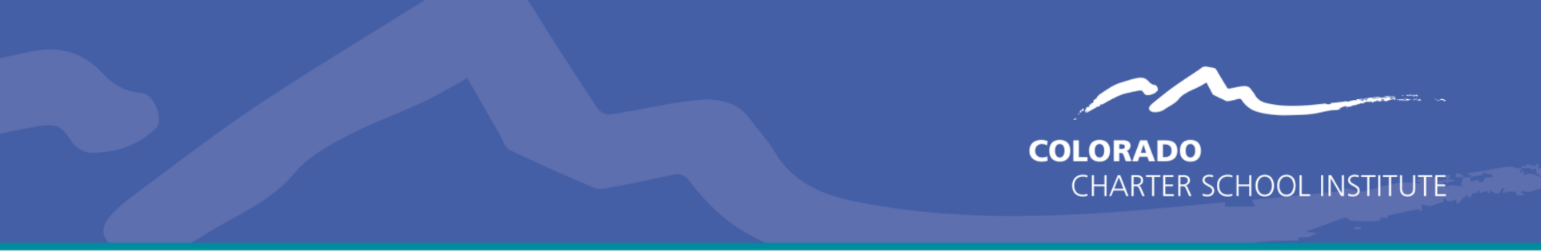 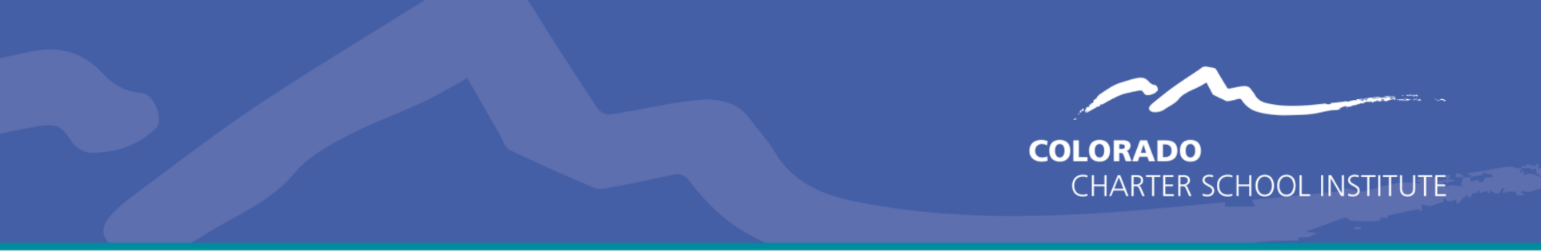 Which naming structure should be used when submitting a Student Demographic (SD) file to CSI?Select the best location to place your SDA files for the recently completed school year?Which of the following may result in significantly more errors in your error report when we process your file?What is the best naming structure if your school submits multiple files in one day?CSI has provided you a listing of issues to review and resolve based on your recent file submittal.  Which area in FileZilla would you access the file?What are the steps that should be taken to ensure CSI processes your new files in a timely manner?A.  2019 06 17 NLCS_6266_SD_EOY.xlsxB. 6914_Pinnacle_SD_05232019.csvC.  7278.RFMA.SD. csvD. SMCS_SD_05172019.csvA.  /Submissions/SDA/SY 18-19/Error ReportsB. /Submissions/SDA/SY 17-18/Files to RunC.  /Submissions/SDA/SY 18-19/Files to RunD./Submissions/EOY/SY 18-19/Files to RunA. Placing file in the wrong folderC. Opening the error report, making changes, and resaving B. Opening the csv file, making changes, and resaving D. Submitting new files without making any changes in your SISA. 2035_CPA_SP_12122019C.1795_CSEC_SA_12142019v2B.2837_ECA_Staff_AssignmentPMD. All of the aboveA. 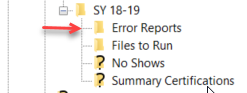 C. 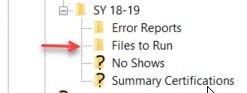 B. 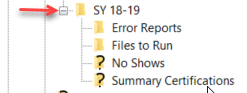 D. 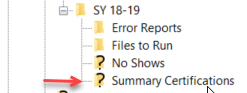 A.  Utilize the proper naming structure of extracted files with no spaces, school name/code, and date.C. Notify the submissions inbox that new files are available to run and include pathB. Place files in the correct Files to Run folder for the current school yearD. All of the above*